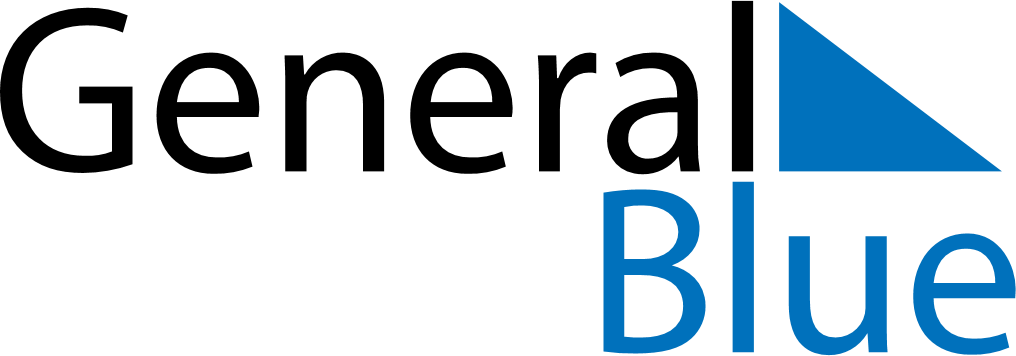 March 2024March 2024March 2024BangladeshBangladeshSUNMONTUEWEDTHUFRISAT1234567891011121314151617181920212223Mujib’s Birthday & Children’s Day24252627282930Genocide Remembrance DayIndependence Day31